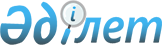 О внесении изменений и дополнения в постановления Правительства Республики Казахстан от 16 января 1998 года № 17 и от 19 февраля 1998 года № 119Постановление Правительства Республики Казахстан от 18 августа 1998 года № 786     Правительство Республики Казахстан Постановляет:     Внести в некоторые решения Правительства Республики Казахстан следующие изменения и дополнение:     1. В постановлении Правительства Республики Казахстан от 16 января 1998 года № 17 "О Плане законопроектных работ Правительства Республики Казахстан на 1998 год":     в Плане законопроектных работ Правительства Республики Казахстан на 1998 год, утвержденном указанным постановлением:     1) строки, порядковый номер 32, исключить;     2) дополнить строками, порядковый номер 44-1, следующего содержания:     "44-1   О труде   Минюст            август, сентябрь, октябрь".                       Минтрудсоцзащиты     2. (Пункт 2 утратил силу - постановлением Правительства РК от 6 августа 1999 г. N 1108  P991108_

 )

     Премьер-Министр     Республики Казахстан
					© 2012. РГП на ПХВ «Институт законодательства и правовой информации Республики Казахстан» Министерства юстиции Республики Казахстан
				